Ekarpenaren izenburua. Times NewRoman 14 puntu. ZentratutaEgileak komaz banatuta: abizena eta izenaren iniziala. Aurkezlea azpimarratuta.  Times New Roman 12-point, non-boldface type. Erdian zentratuaEgileen ikerketa-guneak, bat baino gehiago bada komaz banatuta eta (zenb) adierazita egile eta zentroaren arteko korrespondentzianKontakturako e-postaLaburpenaLaburpena euskaraz eta ingelesez izango da. “Laburpena” izenburua (lab-izenburua estiloa) du, zentratua. 12 puntuko Times New Roman, lodia eta etzana. Laburpenaren testua 11 puntu, tarte sinpleaz. 6-8 lerro (laburpena-eu estiloa).Hitz gakoak: 3-6 euskarazAbstractThe abstract is to be in fully-justified italicized text as it is here, below the author information. Use the word “Abstract” as the title, in 12-point Times New Roman, boldface type, centered relative to the column, initially capitalized lab-izenburua estiloa) . The abstract is to be in 11-point and single-spaced type. 6-8 lines (laburpena-en estiloa).Keywords: 3-6 in English1. Sarrera eta motibazioa (Formatu orokorra eta bibliografia)Orria DIN A-4 formatuko, honelako tarteekin: 2,5 cm. ezker eta eskuin; 1,2 goian eta behean. Goiburuan Ikergazte 2023 eta jakintza-arloa agertuko da “Goiburukoa” estiloarekin (9 puntuko Times New Roman). 4-8 orriko luzera izango du, eta orriak ez dira zenbatuko. Pdf formatuan entregatuko dira hemen aipatzen diren formatu-eskakizunak betez. Onartutako artikulu bat argitaratu gabe gera daiteke formatu-eskakizunak ez betetzeagatik.Goiburuan “IkerGazte 2023” eta aipatutako 5 jakintza-arloetako bat aipatuko dira “Goiburukoa” estiloarekin.Atalak: hemen proposatzen direnak errespetatuko dira: Sarrera eta motibazioa, Arloko egoera, eta helburuak, Ikerketaren muina, Ondorioak, Etorkizuna, Erreferentziak eta Eskerrak/Aipamenak. Zenbatuta joango dira. Atalen izenburuak “Atala1” letra-motakoak izango dira (12 puntuko Times New Roman, beltza) , eta testu arrunteko paragrafoak Testu-Testua motakoak (11 puntuko Times New Roman). Erreferentzien testua formatu berezia izango du.Aipu eta erreferentziak egiteko APA estiloa erabiliko da, 7º edizioan:Artikuluak honela agertuko dira bibliografian: Egilearen deitura(k), Egilearen izenaren lehen letra. (urtea), Artikuluaren izenburua, Aldizkariaren izena letra etzanaz, zenbakia, orrialdea-orrialdea.Liburuak honela: Egilearen deitura(k), Egilearen izenaren lehen letra. (argitalpen urtea): Liburuaren izena letra etzanaz, Argitaletxea, Edizio-tokia.Bilduma batean, kongresu bateko agiri-liburuan, edo halakoetan agertzen diren artikuluekin honela jokatuko da bibliografian: Egilearen deitura, Egilearen izenaren lehen letra. (urtea): Artikuluaren izenburua, in Editorearen izenaren lehen letra. Editorearen deitura (arg.), Bildumaren izena letra etzanaz, Argitaletxea, Edizio-tokia, liburukiaren zenbakia, orrialdea-orrialdea.Testutik aipamena egiten zaionean, egile bakarra bada egilea eta urtea aipatuko dira parentesi artean eta komaz berezituta, edo urtea bakarrik parentesia artean egilearen izena testuaren parte denean. Bi egile direnean “eta” lokailua erabiliko da eta egile anitz direnean “et al.”. Adibidez, (Martinez eta Sanahuja, 2009; Romero, 2004; Ruiz, 2007; Unceta et al., 2011).Hurrenkera alfabetikoan eskainiko da bibliografia, egileen deituren arabera. Autorerik ez dagoen kasuetan, izenburua sartuko da hurrenkera alfabetikoan. “Biblio” estiloa (10 puntu) erabiliko da. Ikus seigarren atala adibide zehatzak lortzeko. Alderantzizko koskarekin emango dira erreferentziak (erreferentzia bakoitzeko bigarren eta hurrengoaren ezkerreko koskak lehenengo lerroarena baino 1,25 cm eskuinerago.Egile beraren lanak hurrenkera kronologikoan eskainiko dira, zaharrenetik hasita; urte batean lan bat baino gehiago baldin baditu (urteaa) izango da lehena, (urteab) bigarrena, (urteac) hirugarrena..2. Arloko egoera eta ikerketaren helburuak (Azpiatalak eta zerrendak)Bigarren mailako azpiatalak onartzen dira, zenbatuta eta letra beltzaz. “Atala2” estiloa erabiliko da, 11 puntukoa. Ez da beste azpiatal-mailarik gomendatzen. Hirugarren maila beharrezkoa balitz “Atala3” estiloa erabiliko litzateke  (zenbatu gabea)2.1 ZerrendakZerrendak idaztean bi kasu daude:“Testu-puntua” erabiliko da zenbatu nahi ez direnean eta “Testu-zenbak” zenbatzeko. Zenbatua denean horrela:“Testu-puntua” erabiliko da zenbatu nahi ez direnean eta “Testu-zenbak” zenbatzeko. 3. Ikerketaren muina (Taulak, irudiak, formulak...)Goazen banan banan3.1 TaulakTestu barruko aipamenak erraztearren, taulak ematen direnean, zenbatuta joango dira: 1. taula, 2. taula... Izenburua gainean jarriko zaie. Formatuen aldetik edukirako “Taularen edukia” estiloa erabiliko da eta izenbururako “Taularen izenburua”4. taula. Unibertsitateen jasotako zenbateko eta egindako jarduera kopurua modalitateka (1988-2008).3.2 Formulak eta adibideakAdibideak eta formulak zenbatuko dira: (1), (2), (3)a, (3)b.Formulak konplexuak badira, irudi moduan ere bidal daitezke.3.2 Irudiak eta grafikoakArgazkiak eta irudiak (ilustrazioak) sartu ahal izan dira, baina bereizmen minimo bat ziurtatu behar da. Zentratuta joango dira eta izenburuak taulen formatu bera izango du, “taula” jarri beharrean “irudia” jarriz.Irudien fitxategia ez da aparte bidaliko, pdf-n txertatua baizik1. irudia. Unibertsitateek kudeatutako funtsak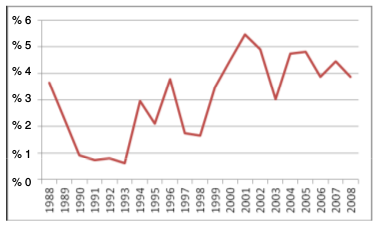 3.4 Oin-oharrak eta URLakOharrak edo Interneteko helbideetarako erabiliko dira oin-ohar gisa. “Oin-oharra” estiloa erabiliko da (10 puntukoa).4. OndorioakArtikulua pdf formatuan entregatuko da, plataforma digital baten bidez. Esan bezala 4-8 orriko luzera izango du eta orriak ez dira zenbatuko. Gogoratu ez dela kongresu espezializatua, beraz ulergarritasuna eta komunikazioa oso garrantzitsuak dira5. Etorkizunerako planteatzen den norabideaLan honetatik abiatuta planteatzen diren erronkak eta bideak.6. ErreferentziakAgirre, O. (2021). Euskarazko aldizkari zientifikoak zientziaren komunikazio-sisteman. Uztaro. Giza eta gizarte-zientzien aldizkaria, 117, 111–134. https://doi.org/10.26876/uztaro.117.2021.6Apraiz Iriarte, A., Aztiria Mendizabal, A., & Lasa Erle, G. (2021). Robot-aren itxura estetikoak eta erabiltzaileen preferentziak. Ingeniaritza eta Arkitektura. IV. Ikergazte. Nazioarteko ikerketa euskaraz. Kongresuko artikulu bilduma. https://dx.doi.org/10.26876/ikergazte.iv.03.05Mujika Etxeberria, A. (2018). Zenbakiak «euskal erara» ez idaztearen aldeko aldarria. In Bai, jauna, bai: Fisika euskaraz! UEU arg. Sierra Zapirain, G.(2020). Jendarte aldarrikatzen den Herria. UEU arg. Webpage on a website references. (d. g.). Https://Apastyle.Apa.Org. Berreskuratua 2022(e)ko abenduakaren 7a, -(e)tik  https://apastyle.apa.org/style-grammar-guidelines/references/examples/webpage-website-references7. Eskerrak eta oharrakToki honek bi helburu nagusi ditu:Lanean lagundu duten beste ikerlariak aipatzea, diruz lagundu duten erakunde/enpresak... Egonaldiren baten ondorioa ere bada, hauxe da aipatzeko tokia.Lan hau beste lan batetik eratorria bada (tesia, nazioarteko kongresu edo aldizkariaren artikulua, proiektu baten memoria...) hemen aipa daiteke (aurretik erreferentzia hori bibliografian sartuz)Garapenerako lankidetza-proiektuakFormakuntza, Ikerkuntza, Dokumentazioa,GuztiraJarduera kopurua53 315368Zenbatekoa10.280.78910.766.00421.046.792Lankidetza-eragile guztiekiko portzentajea% 2,11% 17,28% 3,80